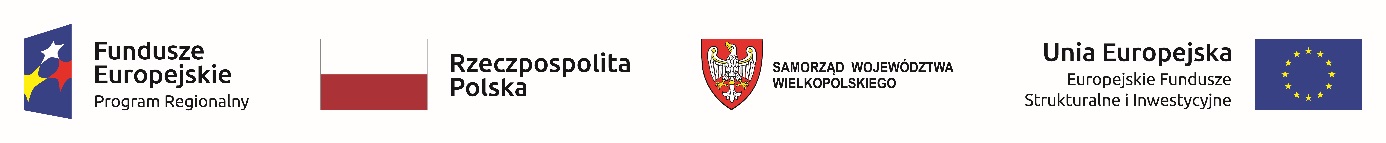 Nazwa Wykonawcy ...................................................................................................................................................................................16.09.2021 r.INFORMACJA Z OTWARCIA OFERTDot. postępowania na przebudowę i remont pomieszczeń laboratoryjnych w celu uruchomienia nowych stanowisk badawczych w budynku „D” na terenie nieruchomości przy ul. Fortecznej 12 w PoznaniuZNAK SPRAWY  ZP/P/28/21Zbiorcze zestawienie ofert:Nr ofertyNazwa (firma) i adres wykonawcyCenaWydłużenie Okresu Rękojmi i Gwarancji1Conwik sp. z o.o.ul. Święty Marcin 29/8, 61-806 Poznań444.030,00 PLNTAK
o 24 miesiące